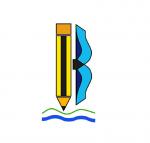    OŠ Ivana Batelića-Raša   Ivan Batelić 1   52223 Raša     E-mail: ured@os-ibatelica-rasa.skole.hrKLASA; 007-04/22-02/15URBROJ: 2144-17-01-22-3Raša, 06.10.2022.ZAKLJUČCI sa sjednice Školskog odbora OŠ Ivana Batelića-Rašaodržane u četvrtak 06. listopada 2022. godineAd. 1. Jednoglasno su usvojeni su zapisnici sa prethodnih sjednica Školskog odbora.Ad.2. Izvješće o radu u školskoj godini 2021./2022.,Ad.3. Članovi Školskog odbora jednoglasno su usvojili  Godišnji plan i program rada škole za školsku godinu 2022./2023.,Ad.4. Jednoglasno je usvojen Školski kurikulum za 2022./2023. školsku godinu,Ad.5. Izvješće o stanju sigurnosti,Ad.6. Izvješće o radu Školskog sportskog kluba „R“ Raša,Ad.7. Jednoglasno je donesena Odluka o uvrštenju Projekta institucionalizacije zavičajnosti u Plan i program rada i Kurikulum OŠ Ivana Batelića-Raša,Ad.8. Donesena su Pravila o radu Učeničke zadruge „Arsia“Ad.9. Donesen je Plan i program rada Učeničke zadruge „Arsia“Predsjednica Školskog odbora:Mirjana Blažević, mag.prim.educ.